Заболеваемость острыми кишечными инфекциями в Свердловской области остается на уровне средних многолетних значенийОстрые кишечные инфекции являются проблемой, имеющие серьезное социально-экономическое значение для всех стран мира.Острые кишечные инфекции (ОКИ) – группа инфекционных заболеваний, различной этиологии (бактериальной, вирусной и др.), характеризующихся поражением желудочно-кишечного тракта. Они занимают 2-е место по распространенности после острых респираторных инфекций (ОРВИ). Ежегодно в мире острыми кишечными инфекциями заболевают 500 млн. человек.В России, как и в других странах, за последние годы возросла распространенность кишечных инфекций вирусной природы. Доминирующее положение среди вирусных кишечных инфекций занимают инфекции, вызываемые ротавирусами, они регистрируются у 35-40 % больных ОКИ. Вторыми по частоте являются кишечные инфекции, вызванные норовирусами, они являются причиной ОКИ у 18-20 % заболевших.За 2022 года в Свердловской области зарегистрирована 21 тысяча случаев заболеваний острыми кишечными инфекциями (показатель заболеваемости - 506,9 случая на 100 тыс. населения, что на 7% ниже среднего многолетнего уровня). Заболеваемость сальмонеллезами находится в пределах среднего многолетнего уровня, ОКИ бактериальной этиологии – в 1,7 раза ниже среднего многолетнего уровня, вирусной этиологии – на 13% выше среднего показателя.Специалисты Управления Роспотребнадзора держат на контроле вакцинопрофилактику управляемых  кишечных инфекций и среди декретированных групп, и всего населения: дизентерии Зонне, брюшного тифа, гепатита А, ротавирусной инфекции. Для снижения эпидемиологических рисков и сохранения здоровья населения эксперты ведомства считают необходимым увеличение охвата прививками против гепатита А и ротавирусной инфекции среди детей.Ротавирусная и норовирусная инфекция – антропонозные высоко контагиозные острые кишечные инфекционные заболевания. Ротавирусы и норовирусы обладают высокой устойчивостью к физическим и химическим воздействиям, сохраняются при комнатной и пониженной температуре. Норовирусы являются наиболее заразными, менее 10 вирусных частиц достаточно, чтобы вызвать заболевание.Источником инфекций является больной человек или бессимптомной носитель вируса. Из организма вирус попадает во внешнюю среду (в воду, пищу, на предметы обихода) чаще с испражнениями, рвотными массами.Основными путями передачи инфекции являются:пищевой, т.е. человек может заразиться, например, употребив в пищу загрязненные вирусами продукты питания;водный, когда человек заражается, выпив жидкость (вода, напитки), содержащую вирус;контактно-бытовой, когда вирус попадает в организм через немытые руки, предметы обихода, игрушки и т.д.С момента попадания возбудителей в организм и появления симптомов заболевания ротавирусной инфекцией проходит от 10 часов до 7 дней, чаще 1-3 дня. При инфицировании норовирусом инкубационный (скрытый) период составляет 12-48 часов.Для клинической картины инфекций характерно: острое начало, повышение температуры (при ротавирусной инфекции - до 39°С), слабость, боли в животе, тошнота, рвота, жидкий стул. Заболеванию ротавирусной инфекцией часто могут предшествовать насморк, боли в горле, кашель. При норовирусной инфекции из симптомов преобладает рвота.Важно: самочувствие при данных инфекциям нормализуется в течение нескольких дней, но человек может быть заразен в течение продолжительного времени после выздоровления до 1 месяца, что и обуславливает заражение окружающих и эпидемиологическую опасность.Ротавирусной инфекцией чаще болеют дети в возрасте до 3 лет и пожилые люди старше 60 лет. Наиболее тяжело заболевание переносят дети. Норовирусной инфекцией чаще болеют дети школьного возраста, взрослые и пожилые люди. Для заболеваемости ротавирусным и норовирусным гастроэнтеритом характерна сезонность, случаи заболевания возникают преимущественно в осенне-зимне-весенний период.Основные меры профилактики ротавирусной и норовирусной инфекций:для питья используйте кипяченую или бутилированную воду;фрукты и овощи перед едой тщательно мойте под проточной водой, ополаскивайте кипяченой водой или ошпаривайте кипятком;следите за чистотой рук, мойте их с мылом перед приемом пищи, после прогулок, посещения туалета, общественных мест, автотранспорта;посуду для детей после мытья дополнительно ополаскивайте кипятком;мойте ежедневно детские игрушки;покупая продукты питания, всегда обращайте внимание на сроки реализации и температурные условия хранения;открытые упаковки со скоропортящимися продуктами храните в холодильнике;не заглатывайте воду при водных процедурах и купании в бассейне;при возникновении симптомов кишечной инфекции обращайтесь к врачу, не занимайтесь самолечением;не допускайте контакта больного ребёнка со здоровыми детьми в течение срока, установленного лечащим врачом;при уходе за заболевшим, соблюдайте правила личной гигиены: пользуйтесь перчатками и медицинской маской, тщательно мойте руки мылом, обрабатывайте их кожными антисептиками.В Российской Федерации зарегистрирована вакцина против ротавирусной инфекции – РотаТек. В соответствии с инструкцией рекомендуется вводить 3 дозы препарата с интервалом между введениями от 4 до 10 недель. Первая доза вводится в возрасте от 6 до 12 недель. Все три дозы рекомендуется ввести до достижения ребенком возраста 32 недель. Против норовирусной инфекции в настоящее время вакцины не разработано.Необходимо помнить, что здоровье человека в первую очередь зависит от него самого. Своевременная профилактика, здоровый образ жизни, ответственное отношение к себе и окружающим, выбор товаров и услуг, не наносящих вред здоровью, поможет Вам сохранить здоровье на долгие годы.Балашова И.К.,фельдшер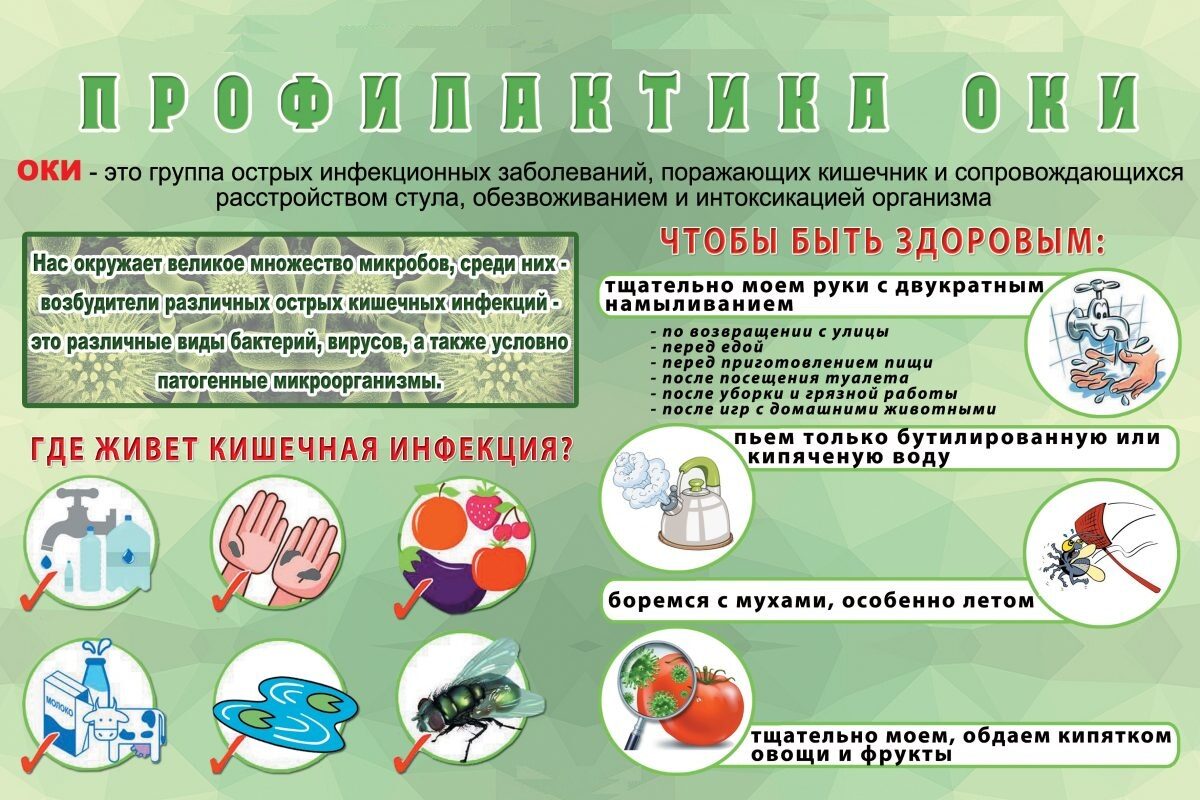 